RICHMOND RECREATIONDIY HALLOWEEN COSTUMES ARTHUR COSTUMESUPPLIES:-EARS-GLASSES-YELLOW SWEATER OR TOP-PANTS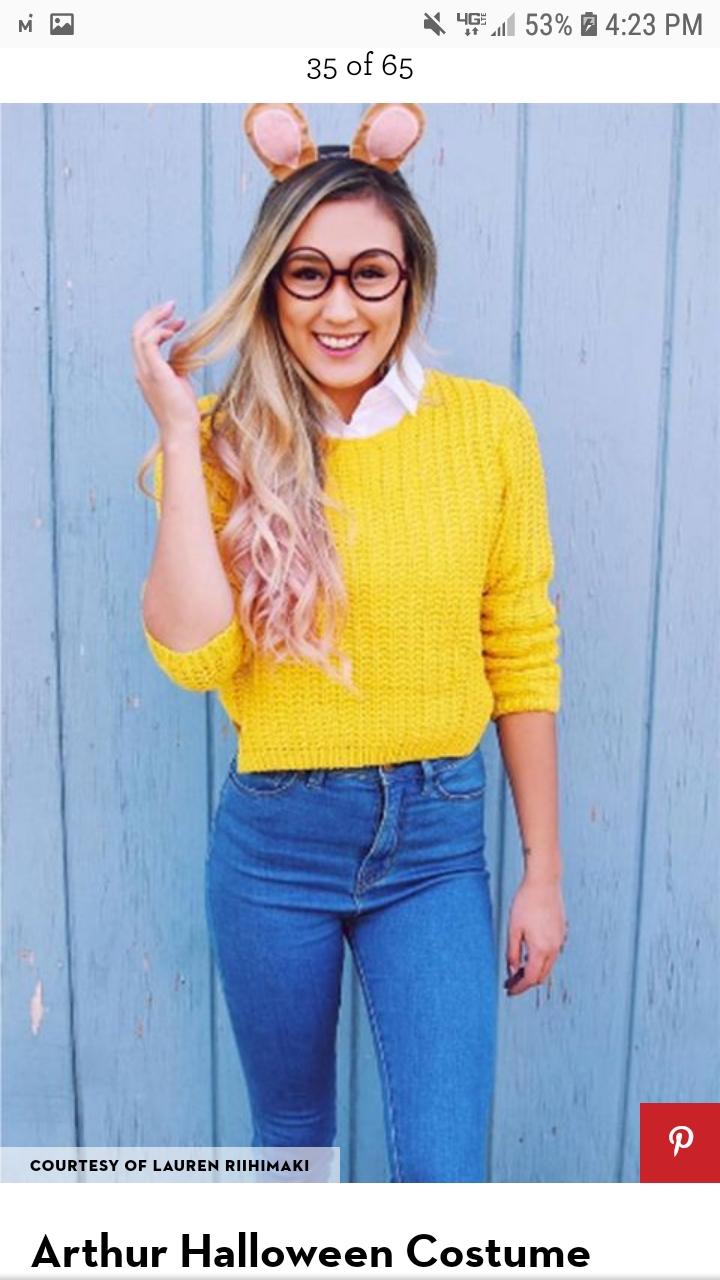 COMPLETE INSTRUCTIONS CAN BE FOUND AT:WWW.GOODHOUSEKEEPING.COM